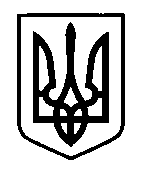 УКРАЇНАПрилуцька міська радаЧернігівська областьУправління освіти Про проведення практики студентівНіжинського державного університетуімені Миколи Гоголя 	Відповідно до клопотання завідувача навчальної, виробничої практики студентів Ніжинського державного університету імені Миколи Гоголя                    від 13.09.2021 на проведення практики студентівНАКАЗУЮ:Прийняти Скворцову Євгенію Володимирівну, студентку університету заочної форми навчання, на магістерську стажувальну практику згідно                з календарним планом (04 – 08 жовтня 2021 року).Призначити Шамрай Юлію Олександрівну, завідувача сектора з питань кадрової та юридичної роботи  управління освіти міської ради, безпосереднім керівником практики та створення необхідних умов для проходження практики .Спеціалісту І категорії управління освіти міської ради Гуляєвій Тетяні Миколаївні провести обов'язкові інструктажі з охорони праці.Контроль за виконанням даного наказу покласти на завідувача сектора з питань кадрової та юридичної роботи управління освіти міської ради Шамрай Юлію Олександрівну.Начальник управління освіти                                           О.М.ПРАВОСУД      04 жовтня  2021 рокуНАКАЗм. Прилуки№ 120